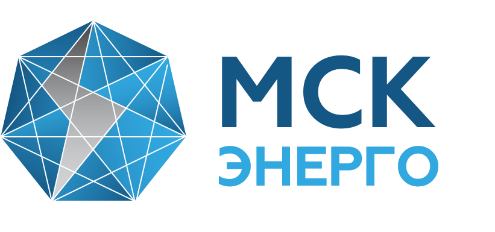 АКТоб осуществлении технологического присоединенияНастоящий акт составлен  Акционерное общество «МСК Энергосеть»	,(полное наименование сетевой организации)именуемым (именуемой) в дальнейшем сетевой организацией, в лице Генерального директора Прокопенко Андрея Васильевича(ф.и.о. лица – представителя сетевой организации)действующего на основании                Устава,                        	 с одной(устава, доверенности, иных документов)стороны, и                                                                                          (полное наименование заявителя – юридического лица, ф.и.о. заявителя – физического лица)именуемым (именуемой) в дальнейшем заявителем, в лице      	,(ф.и.о. лица – представителя заявителя)действующего на основании      	,(устава, доверенности, иных документов)с другой стороны, в дальнейшем именуемыми сторонами. Стороны оформили и подписали настоящий акт о нижеследующем.1. Сетевая организация оказала заявителю услугу по технологическому
присоединению объектов электроэнергетики (энергопринимающих устройств)
заявителя в соответствии с мероприятиями по договору об осуществлении
на сумму _______(__________) рубля ___ копеек, в том числе НДС 20%  - ____(_______) рублей ____  копеек.Мероприятия по технологическому присоединению выполнены согласно техническим
Объекты электроэнергетики (энергопринимающие устройства) сторон находятся по адресу: ВРУ ________________, расположенных на земельном участке по адресу: 	.Характеристики присоединения:максимальная мощность (без учета ранее присоединенной (существующей)
совокупная величина номинальной мощности присоединенных к электрической сети
2. Перечень точек присоединения:Границы балансовой принадлежности объектов электроэнергетики (энергопринимающих устройств) и эксплуатационной ответственности сторон:3. У сторон на границе балансовой принадлежности объектов электроэнергетики (энергопринимающих устройств) находятся следующие технологически соединенные элементы электрической сети:У сторон в эксплуатационной ответственности находятся следующие технологически соединенные элементы электрической сети:4. Характеристики установленных измерительных комплексов содержатся в акте допуска прибора учета электрической энергии в эксплуатацию.5. Устройства защиты, релейной защиты, противоаварийной и режимной автоматики:в соответствии с проектной документацией.(виды защиты и автоматики, действия и др.)6. Автономный резервный источник питания:отсутствует.(место установки, тип, мощность и др.)7. Прочие сведения:  ---	.(в том числе сведения об опосредованно присоединенных потребителях, наименование, адрес,
максимальная мощность, категория надежности, уровень напряжения, сведения о расчетах потерь
электрической энергии в электрической сети потребителя электрической энергии и др.)8. Схематично границы балансовой принадлежности объектов электроэнергетики (энергопринимающих устройств) и эксплуатационной ответственности сторон указаны в приведенной ниже однолинейной схеме присоединения энергопринимающих устройств.Прочее: Запрещается замыкание в транзит элементов электрической сети потребителя, работающих раздельно от разных источников электроснабжения при нормальном режиме эксплуатации.9. Стороны подтверждают, что технологическое присоединение энергопринимающих устройств (энергетических установок) к электрической сети сетевой организации выполнено в соответствии с правилами и нормами.Подписи сторон:№от «»20г.технологического присоединения от№в объеме ___ этапаусловиям от№.Акт о выполнении технических условий от№.максимальная мощность (всего)кВт, в том числе:максимальной мощности)кВт;ранее присоединенная максимальная мощностькВт;трансформаторов-кВА.Категория надежности электроснабжения:;№Источник питанияОписание точки присоединенияУровень напряжения (кВ)Максимальная мощность
(кВт)Величина номинальной мощности присоединенных трансформаторов (кВА)Предельное значение коэффициента реактивной мощности
(tg φ)1.2.3.В том числе опосредованно присоединенныеВ том числе опосредованно присоединенныеВ том числе опосредованно присоединенныеВ том числе опосредованно присоединенныеВ том числе опосредованно присоединенныеВ том числе опосредованно присоединенныеВ том числе опосредованно присоединенныеОписание границ балансовой
принадлежности объектов
электроэнергетики
(энергопринимающих устройств)Описание границ
эксплуатационной ответственности
сторонНаименование электроустановки (оборудования) сетевой организацииНаименование электроустановки (оборудования) заявителяНаименование электроустановки (оборудования), находящейся
в эксплуатации сетевой организацииНаименование электроустановки (оборудования), находящейся
в эксплуатации заявителяГенеральный директорГенеральный директорГенеральный директорАО «МСК Энерго»АО «МСК Энерго»АО «МСК Энерго»(должность)(должность)(должность)/А.В. Прокопенко/(подпись)(ф.и.о.)(подпись)(ф.и.о.)